Publicado en Madrid el 20/12/2023 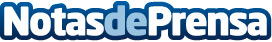 Empatía, sentido de la justicia y humildad: las tres cualidades que las personas con discapacidad piden a sus jefes en 2024 según Fundación AdeccoSegún el informe Discapacidad y Expectativas para el nuevo año, las personas con discapacidad encuestadas consideran que estos son los tres atributos que debe atesorar un líder ejemplar. Además, 6 de cada 10 personas con discapacidad sigue sintiendo discriminación a la hora de competir en el mercado laboralDatos de contacto:AutorFundación Adecco914115868Nota de prensa publicada en: https://www.notasdeprensa.es/empatia-sentido-de-la-justicia-y-humildad-las Categorias: Sociedad Solidaridad y cooperación Recursos humanos http://www.notasdeprensa.es